Services aux véhicules : 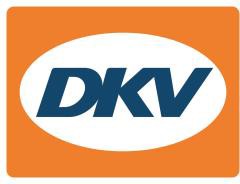 DKV Mobility travaille avec Travis Road ServicesRéserver ou régler confortablement en ligne lavages, nettoyages de cuve, parkings ou réparations de PL chez plus de 1000 partenaires dans douze paysNoordwijkerhout, 26 octobre 2021 - Le prestataire de services européen DKV Mobility élargit systématiquement son réseau européen d’acceptation de services aux véhicules et travaille désormais avec la plateforme de réservation Travis Road Services. Les clients de DKV Mobility peuvent ainsi confortablement réserver en ligne ou payer sans cash le lavage, le nettoyage de cuve, le parking ou les réparations aux PL chez 1062 partenaires de services supplémentaires dans douze pays. Grâce à cette collaboration, le réseau européen d’acceptation de DKV Mobility en matière de services aux véhicules compte désormais 18 000 stations.« Nous sommes heureux de savoir que nos clients peuvent accéder à un réseau d’acceptation toujours plus vaste en matière de services aux véhicules grâce à la collaboration avec Travis », nous confie Sven Mehringer, directeur général Energy & Vehicle Services chez DKV Mobility. « Concrètement, cela leur évite de coûteux kilomètres supplémentaires pour cause de détournements et autant de temps morts ».Vous en saurez plus sur www.dkv-mobility.com Légende photo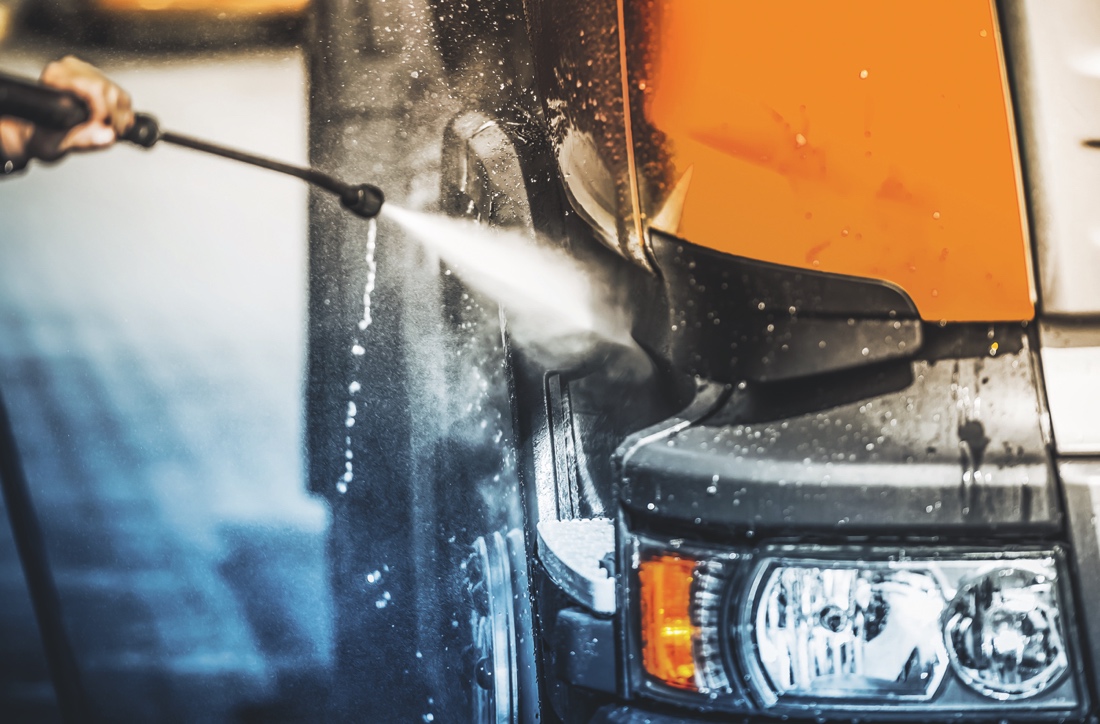 Il est notamment possible de réserver des lavages de PL via Travis Road Services. (Photo : DKV Mobility)Contacts pour la presseChez DKV : Greta Lammerse, tél. : +31 252345665, Greta.lammerse@dkv-euroservice.com 
Agence de presse : Square Egg Communications, Sandra Van Hauwaert, sandra@square-egg.be, 0497 251816. DKV MobilityDepuis plus de 85 ans, DKV Mobility est l’un des principaux prestataires de services de mobilité du secteur des transports routiers et de la logistique et emploie actuellement plus de 1 300 personnes. De la prise en charge sans cash à des points d’acceptation toutes marques confondues au règlement du péage en passant par la récupération de la TVA, DKV Mobility propose à ses clients une gamme de services complète leur permettant d’optimiser les coûts et de gérer efficacement leur flotte partout en Europe. En 2020, l’entreprise a réalisé un volume de transactions de 9,3 milliards d’euros. A l’heure actuelle, plus de 5,1 millions de cartes et unités de bord DKV sont utilisées chez plus de 213 000 clients actifs. En 2021, la carte DKV a été élue meilleure carte de carburant et de services pour la dix-septième fois consécutive.